от 26 июня 2023 г. № 306О порядке формирования муниципальных социальных заказовна оказание муниципальных услуг в социальной сфере, отнесенных к полномочиям органов местного самоуправления Оршанского муниципального района Республики Марий Эл, о форме и сроках формирования отчета об их исполненииВ соответствии с частью 4 статьи 6 и частью 5 статьи 7 Федерального закона от 13 июля 2020 года № 189-ФЗ «О государственном (муниципальном) социальном заказе на оказание государственных (муниципальных) услуг в социальной сфере» (далее – Федеральный закон),  постановлением Правительства Республики Марий Эл от 13 июня 2023 г.     № 266 «Вопросы формирования и исполнения государственных социальных заказов на оказание государственных услуг в социальной сфере, отнесенных к полномочиям органов государственной власти Республики                      Марий Эл», постановлением администрации Оршанского муниципального района Республики Марий Эл от 10 мая 2023 г. № 216 «Об организации оказания муниципальных услуг в социальной сфере при формировании муниципального социального заказа на оказание муниципальных услуг в социальной сфере на территории Оршанского муниципального района Республики Марий Эл» администрация Оршанского муниципального района Республики Марий Эл  п о с т а н о в л я е т:1. Установить, что в целях выполнения требований части 4 статьи 6 и части 5 статьи 7 Федерального закона в Оршанском муниципальном районе Республики Марий Эл применяются нормы постановления Правительства Республики Марий Эл от 13 июня 2023 г. № 266 «Вопросы формирования и исполнения государственных социальных заказов на оказание государственных услуг в социальной сфере, отнесенных к полномочиям органов государственной власти Республики Марий Эл», используются форма и структура социального заказа, а также форма отчета об исполнении социального заказа, установленные указанным постановлением.2. Обеспечить на территории Оршанского муниципального района Республики Марий Эл формирование и утверждение муниципальных социальных заказов на оказание муниципальных услуг в социальной сфере в соответствии с пунктом 1 настоящего постановления.3. Отделу образования администрации Оршанского муниципального района Республики Марий Эл включать в муниципальный социальный заказ информацию об объеме оказания муниципальных услуг в социальной сфере на основании данных об объеме оказываемых муниципальных услуг в социальной сфере, включенных 
в обоснования бюджетных ассигнований, формируемые главными распорядителями средств бюджета Оршанского муниципального района Республики Марий Эл, в соответствии с порядком планирования бюджетных ассигнований бюджета Оршанского муниципального района Республики Марий Эл и методикой планирования бюджетных ассигнований бюджета Оршанского муниципального района Республики Марий Эл,  определенными финансовым управлением администрации Оршанского муниципального района Республики Марий Эл в соответствии с бюджетным законодательством Российской Федерации.4. Разместить настоящее постановление на странице администрации Оршанского муниципального района Республики Марий Эл в информационно-телекоммуникационной сети «Интернет» официального интернет портала Республики Марий Эл                                                     https://mari-el.gov.ru/municipality/orshanka/.5. Контроль за исполнением настоящего постановления возложить на заместителя главы администрации Оршанского муниципального района Республики Марий Эл Шабалину В.Г.6. Настоящее постановление вступает в силу со дня его обнародования.Глава администрации         Оршанского 	муниципального района                                                                     А.Плотников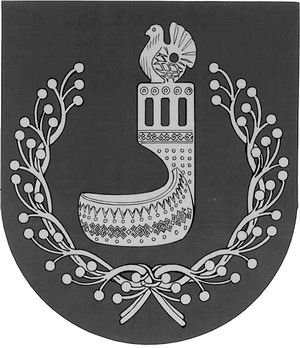 МАРИЙ ЭЛ РЕСПУБЛИКЫНОРШАНКЕ МУНИЦИПАЛЬНЫЙ РАЙОНЫН АДМИНИСТРАЦИЙЖЕПУНЧАЛАДМИНИСТРАЦИЯОРШАНСКОГО МУНИЦИПАЛЬНОГО РАЙОНАРЕСПУБЛИКИ МАРИЙ ЭЛПОСТАНОВЛЕНИЕ